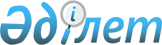 О выделении средств из резерва Правительства Республики КазахстанПостановление Правительства Республики Казахстан от 28 декабря 2000 года N 1912

      Правительство Республики Казахстан постановляет: 

      1. Выделить Министерству культуры, информации и общественного согласия Республики Казахстан из резерва Правительства Республики Казахстан, предусмотренного в республиканском бюджете на 2000 год на ликвидацию чрезвычайных ситуаций природного и техногенного характера и иные непредвиденные расходы, 279850000 (двести семьдесят девять миллионов восемьсот пятьдесят тысяч) тенге для материально-технического оснащения национального телевизионного канала "Хабар-2". 

      2. Министерству финансов Республики Казахстан в установленном законодательством порядке осуществить контроль за целевым использованием выделяемых средств  Z990357_ .     3. Настоящее постановление вступает в силу со дня подписания.     Первый заместитель     Премьер-Министра     Республики Казахстан  (Специалисты: Склярова И.В.,              Умбетова А.М.)     
					© 2012. РГП на ПХВ «Институт законодательства и правовой информации Республики Казахстан» Министерства юстиции Республики Казахстан
				